Этапы работы по созданию мультфильма:1этап. Сценарий и название мультфильма2 этап. Персонажи и декорации3 этап. Подготовка техники и вспомогательного оборудования4 этап.  Раскадровка5 этап. Съемка мультфильма6 этап. Монтаж видео и звука7 этап. Сохранение фильма на компьютере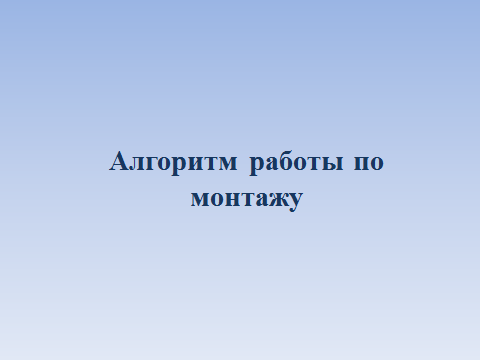 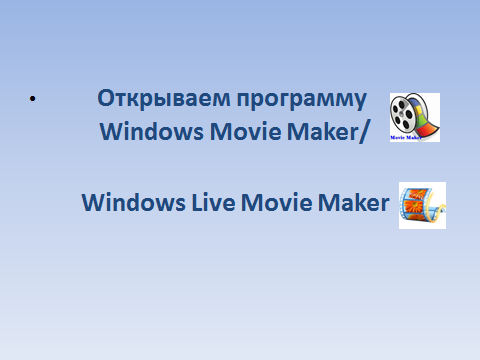 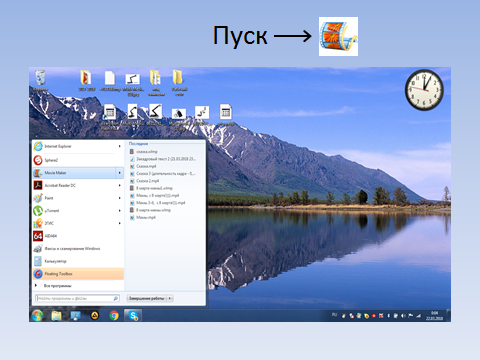 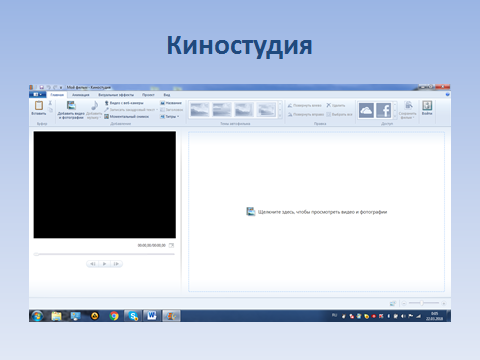 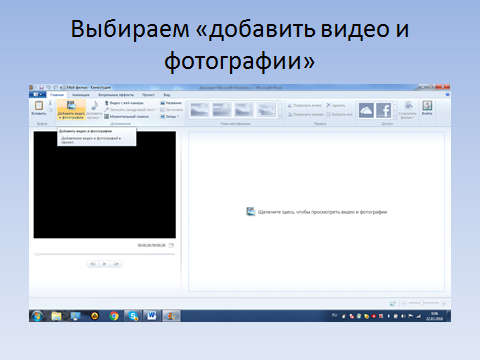 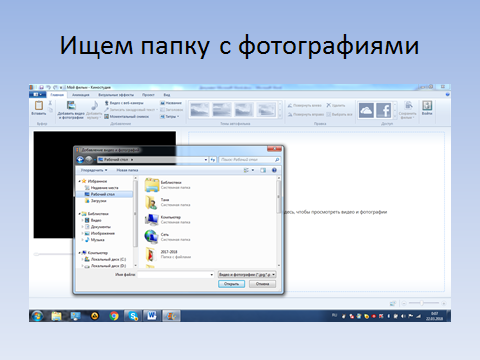 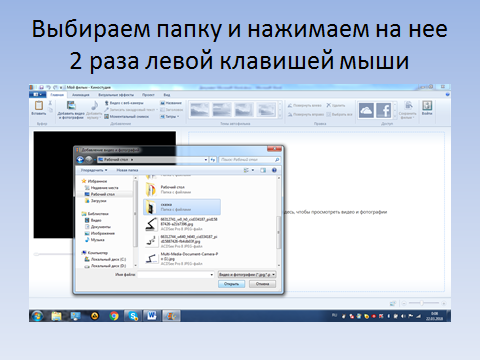 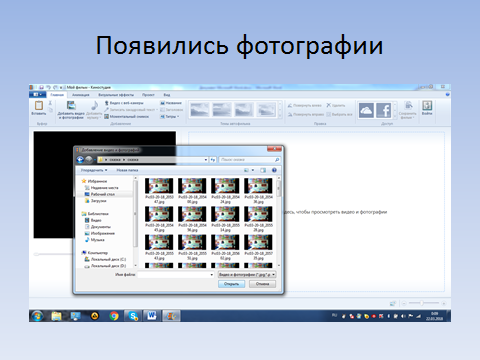 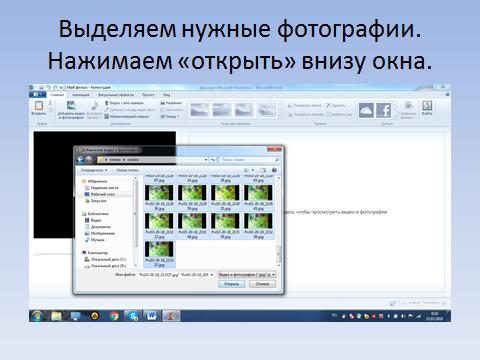 10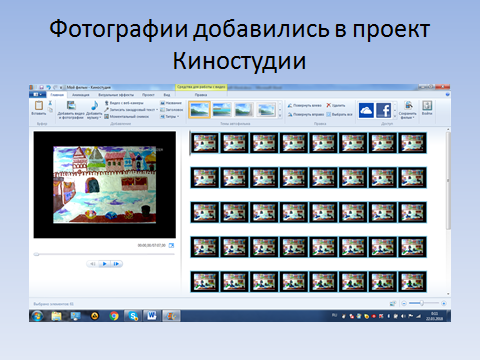 11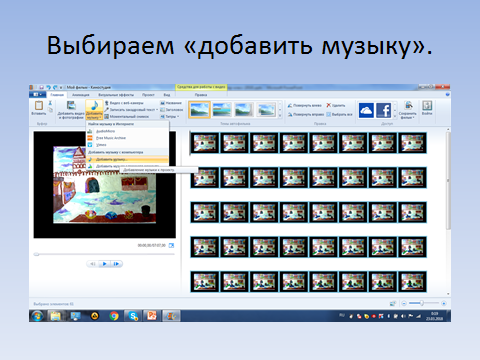 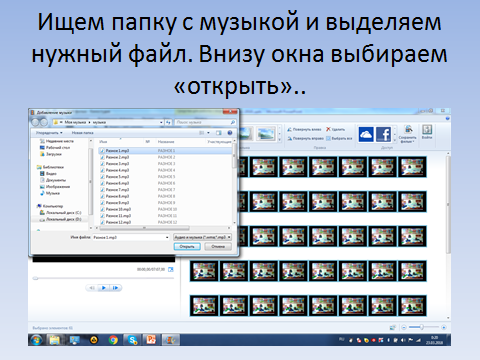 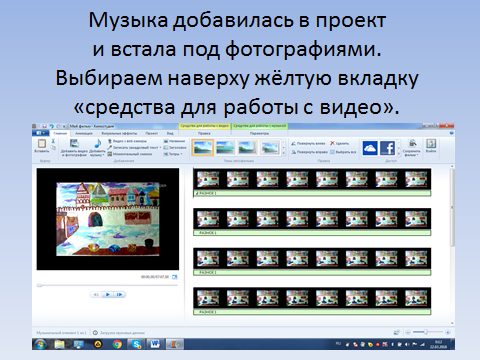 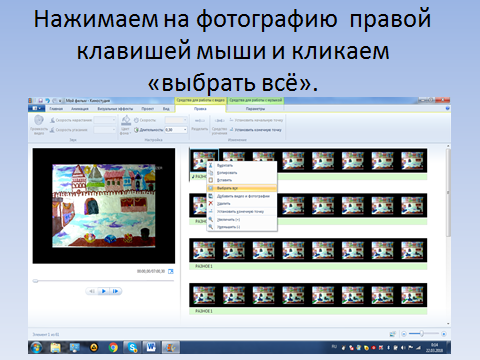 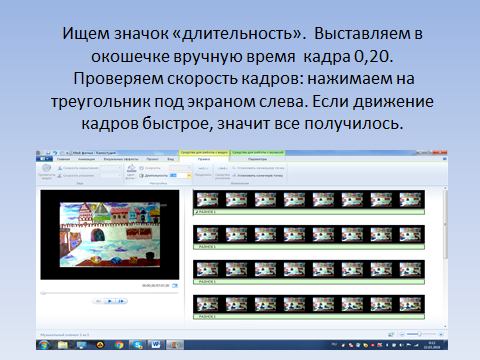 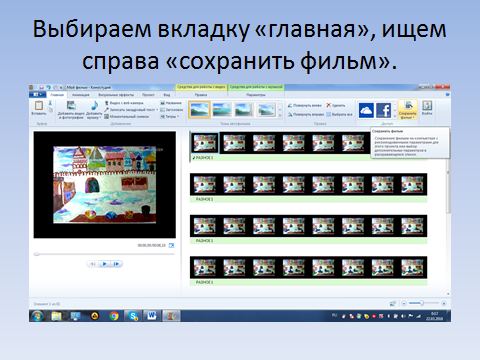 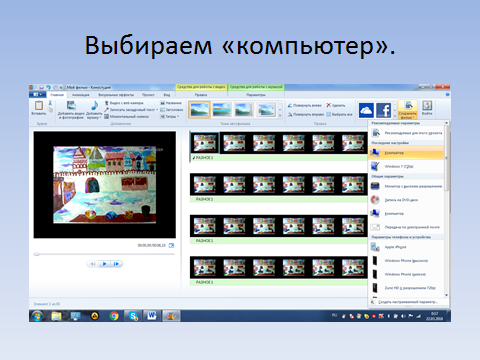 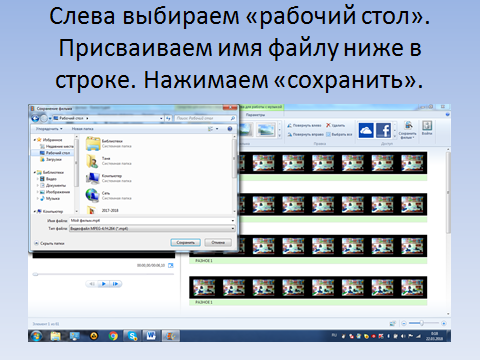 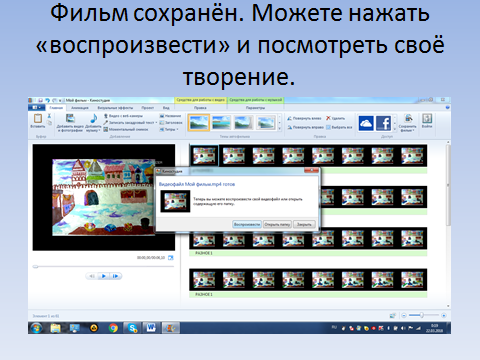 